شهــــادة التـربـص التطبيقــي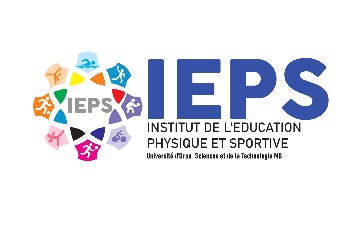 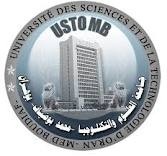 يشهد مدير ثانوية : ………………………..	 بان:الطالب (ة):......................................................المولود في:....../…./……المسجل(ة):بجامعة وهران للعلوم والتكنولوجيا محمد بوضيافقد أجرى تربص نهاية التكوين في التربية البدنية و الرياضية بثانوية:........ ………………………في الفترة الممتدة بين   ……/…./.........   إلى. …/…../………			              مدير المعهد                                                             مدير الثانوية                                                                                                                    لا تسلم هذه الشهادة الا بما يسمح له القانون